“A Science JUMP” was a title of an event organized by the University of Konstantin the Philosopher in Nitra for children who are interested in science and want to study at the University later. During this activity students have become scientists for several hours in the field of Physics, mathematics, biology, geography, chemistry, informatics and also in ecology and gemmology.They participated in different experiments, examined some substances, and exploited their knowledge about cosmos. They have learnt a lot of new things, about dry ice for example. At the end they have obtained certificates and entrance ticket to studies at the University.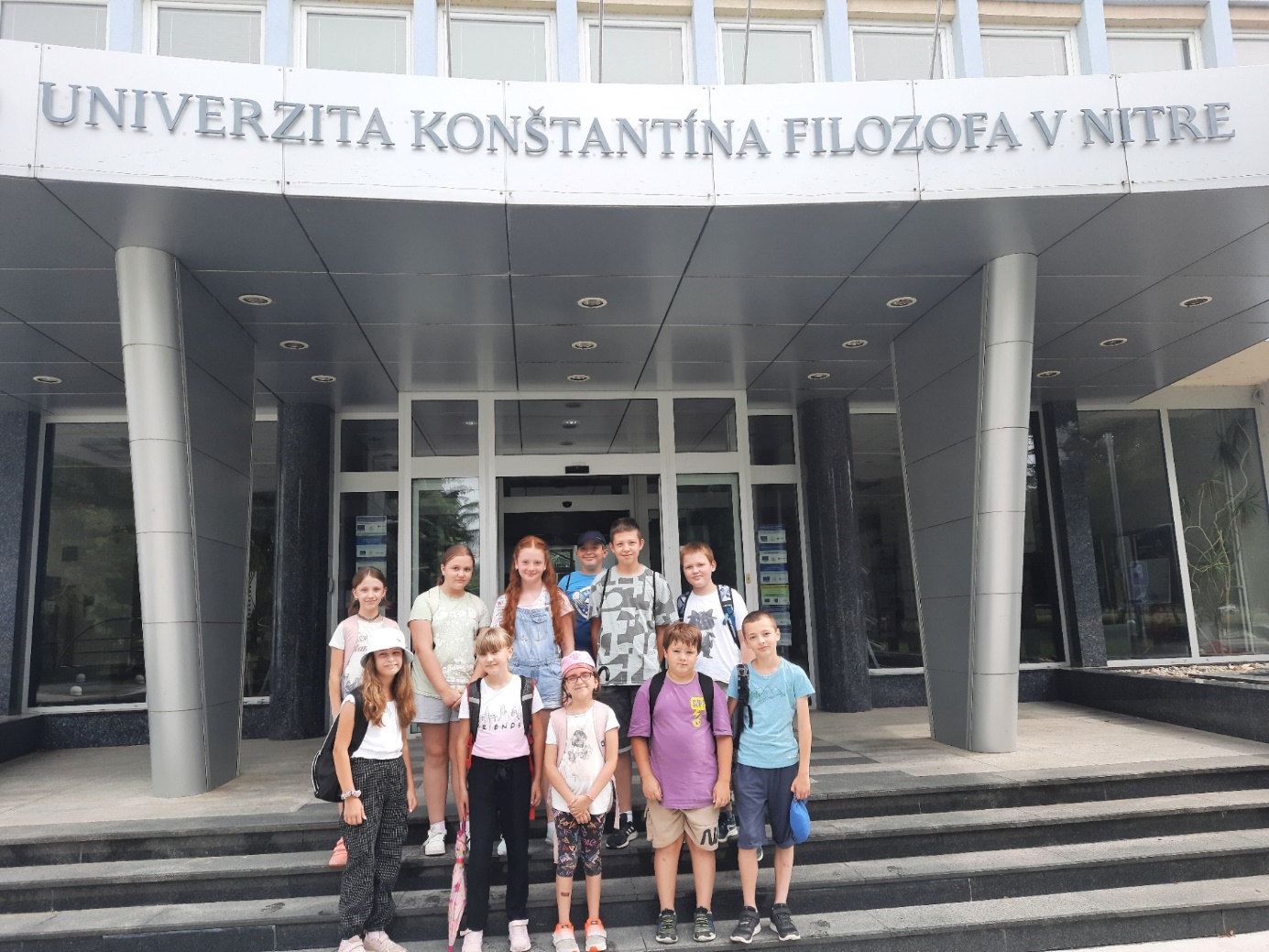 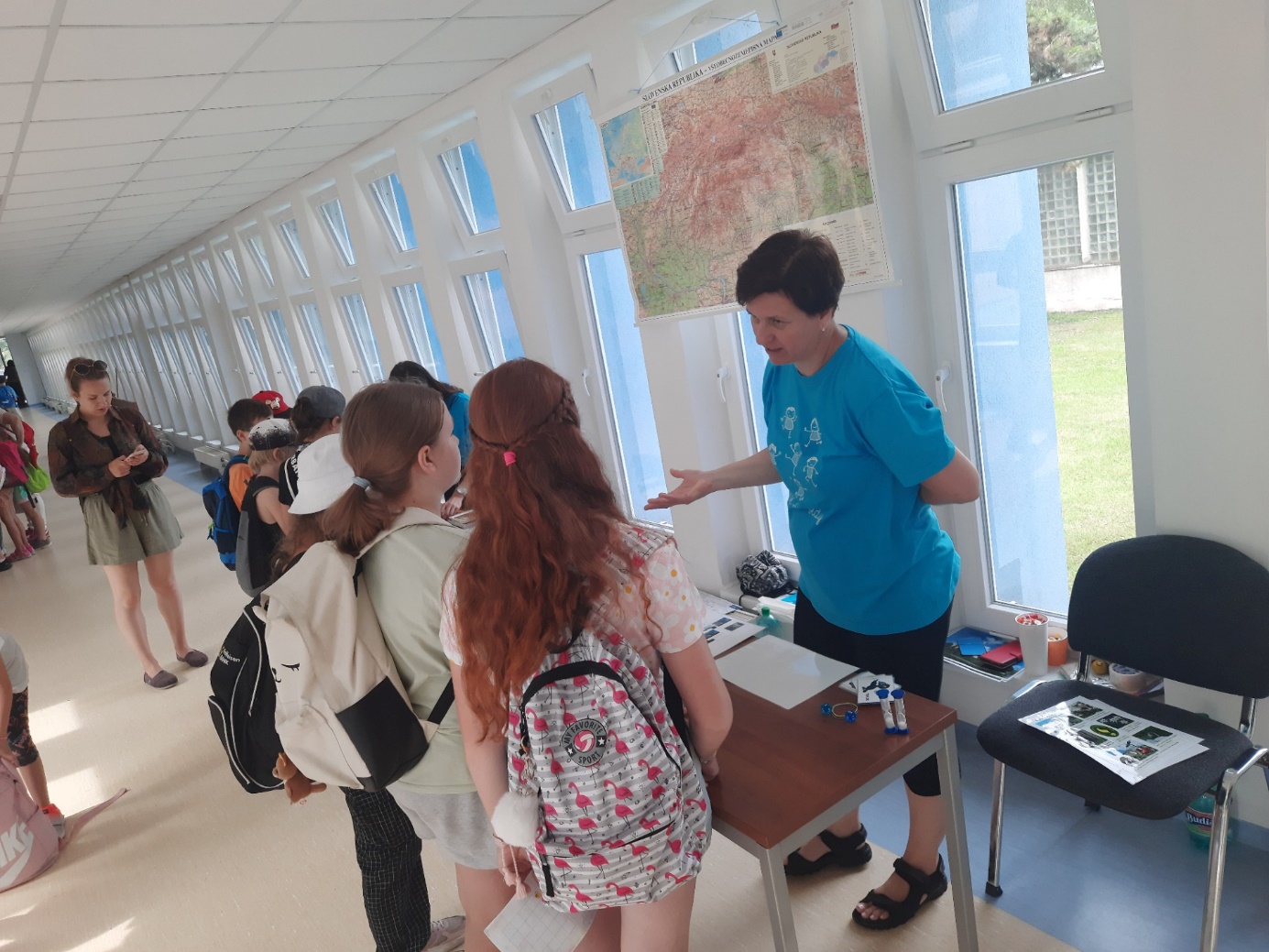 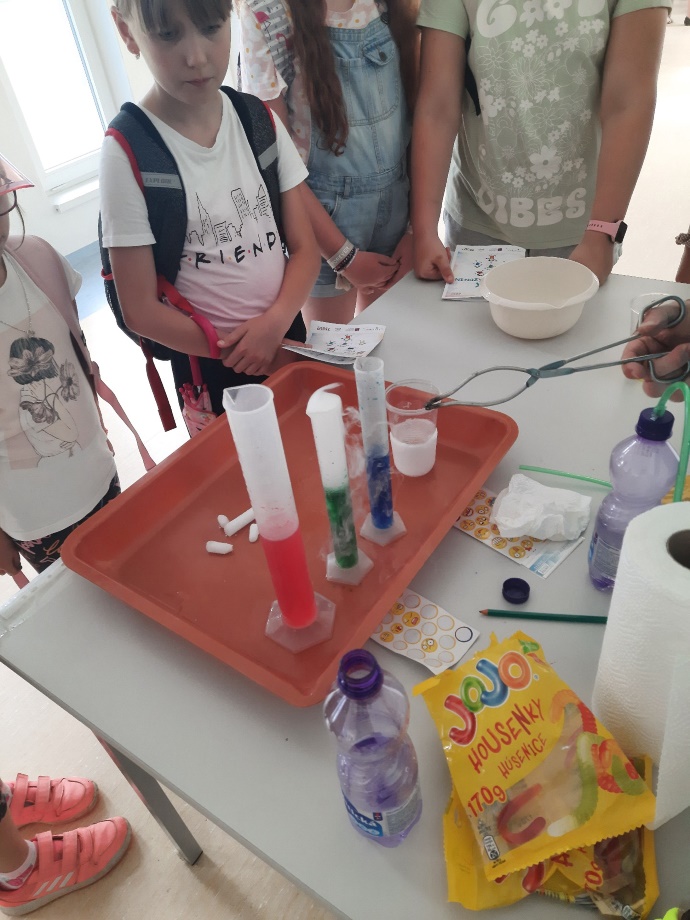 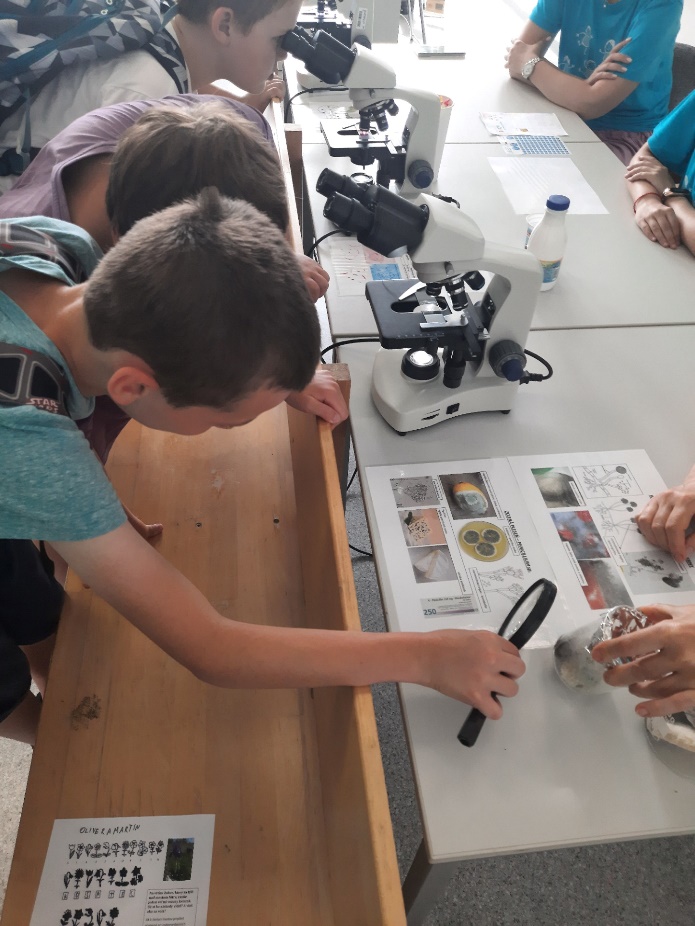 